Úkoly na období od 10.3. do 17.3.Podívat se na video od paní učitelky.Podívat se na videa od Hanky a Štěpánky.Namotat 4 klubíčka (nácvik spirálového tahu)Ondra a Stela spočítat, a ke každému klubíčku napsat číslo).Zamíchat misku (nácvik spirálového tahu). Můžete vajíčka vystříhat a nalepit do misky. Spočítat vajíčka a spojit s číslem (nácvik svislých čar).Spoj stejné fotografie domácích zvířat s kreslenými obrázky.                                                                         Vystříhej obrázky, povídej si s rodiči o tom, co nám domácí zvířata dávají a potom přilep na papír, tak jak patří.Vezmi barevné pastelky dle obrázku a vydej se na cestu za kohoutkem, slepičkou a kuřátky.Rozstříhej obrázky. První poloviny přilep pod sebe na nový papír, druhé poloviny zamíchej. Hledej správnou polovinu a přilep. (vybírání ze dvou polovin)10)   Spoj, co které zvířátko rádo jí.11)   Vyrob si maňáska – vystříhat přiložené obrázky a udělat    v nich dírky. Společně s rodiči si můžete zahrát divadlo.12)  Můžete si vystříhat kulisu lesa na divadlo.13 ) Počítání hlásek - hláskovat a vytleskávat jednolitá zvířata.14) Vyrob si kytičku kravičku – co nám kráva dává? Vystříhej a na nalep do kytičky.15 ) Vyrob si kočičku z kartonu.No koukám, úkolů je dost :D Je na každém kolik toho zvládne a kterým z úkolů dá přednost.Budu se těšit na vaše fotografie a zpětnou vazbu. Učitelka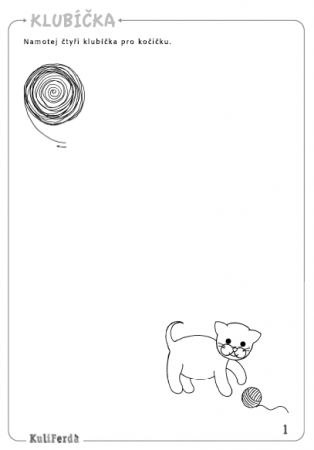 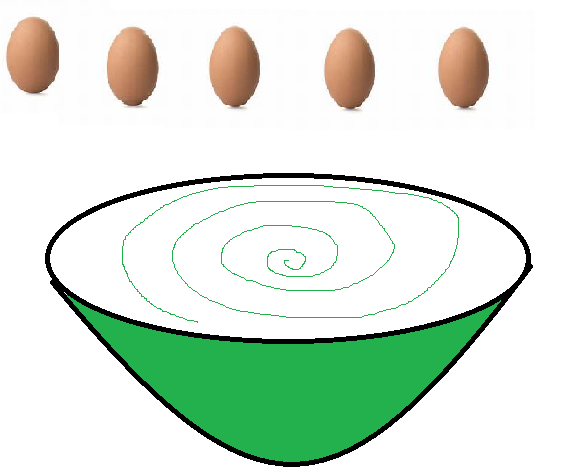 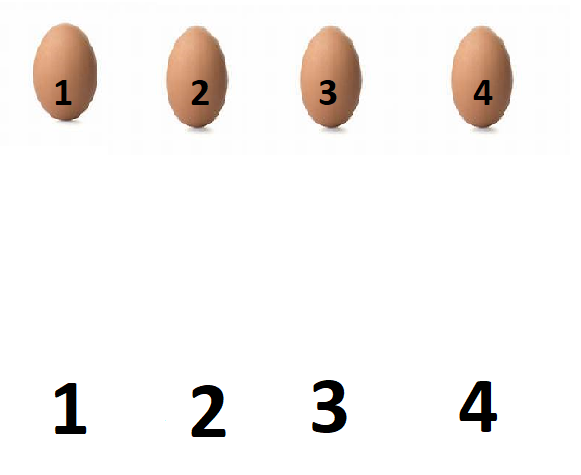 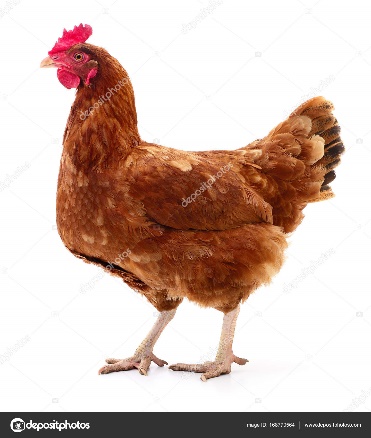 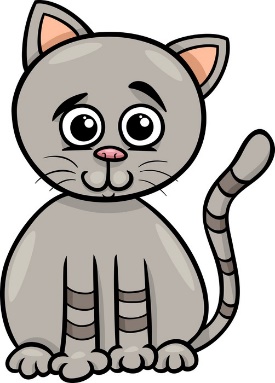 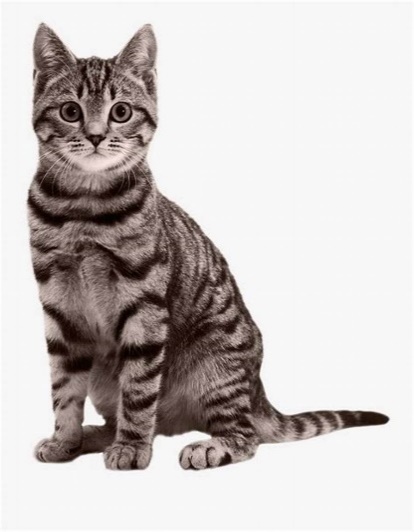 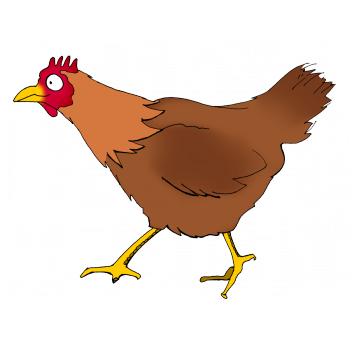 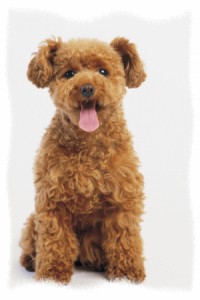 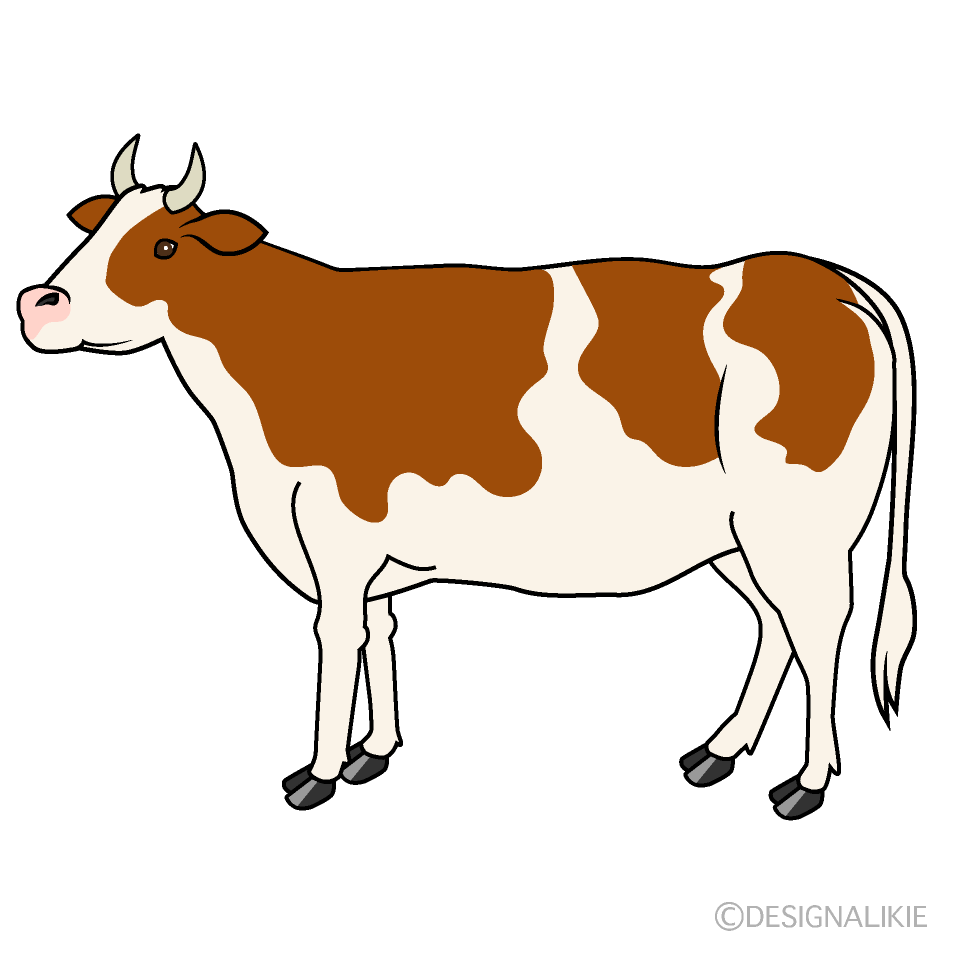 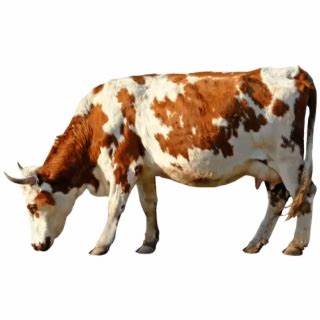 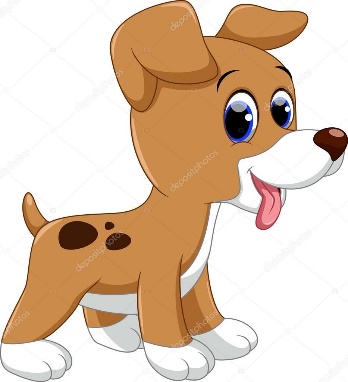 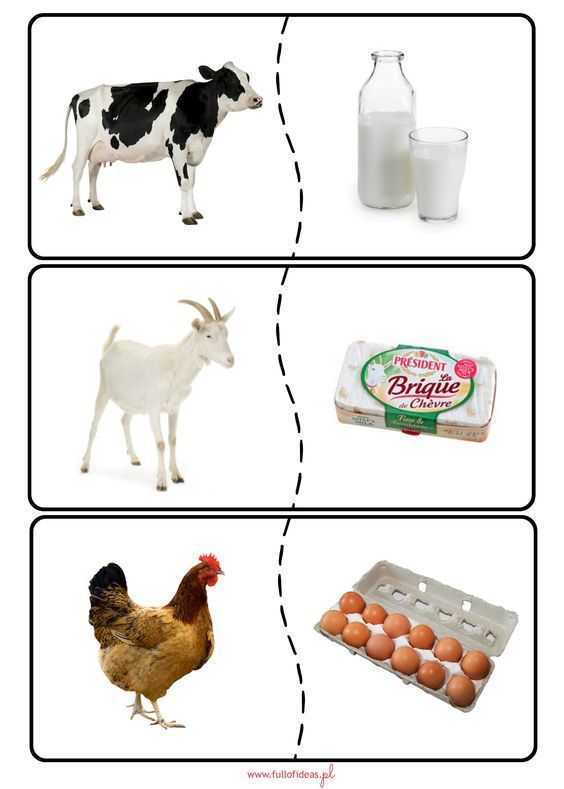 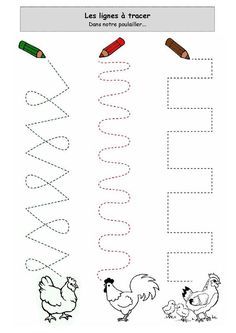 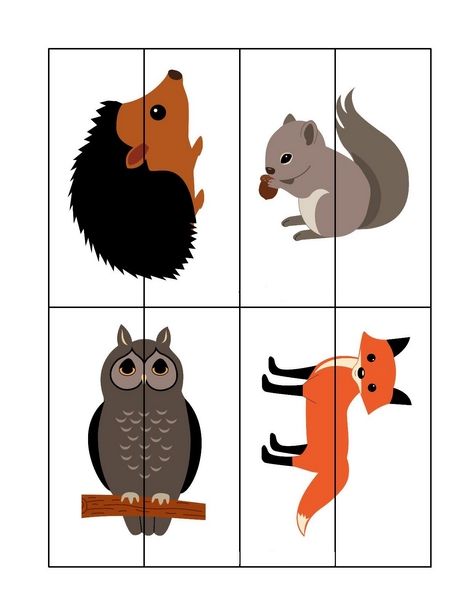 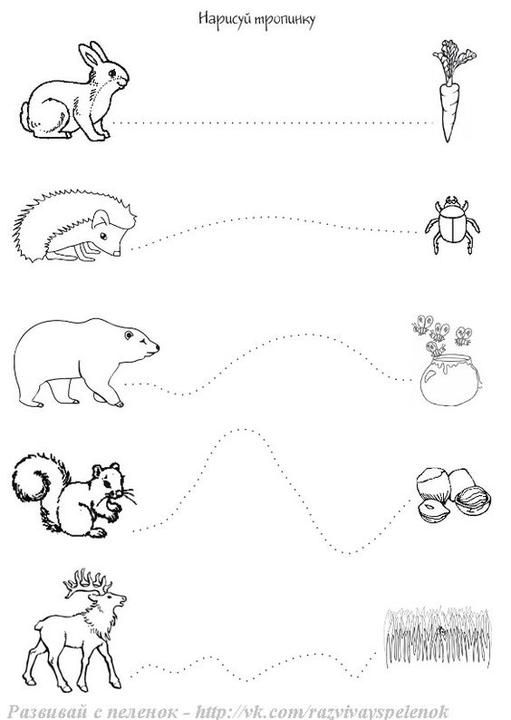 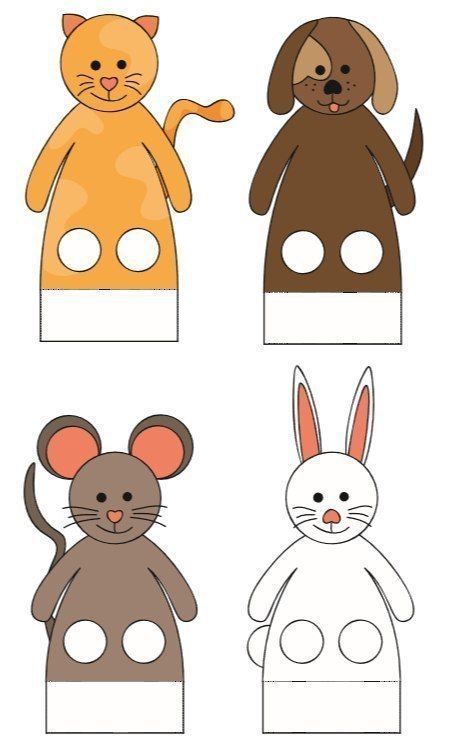 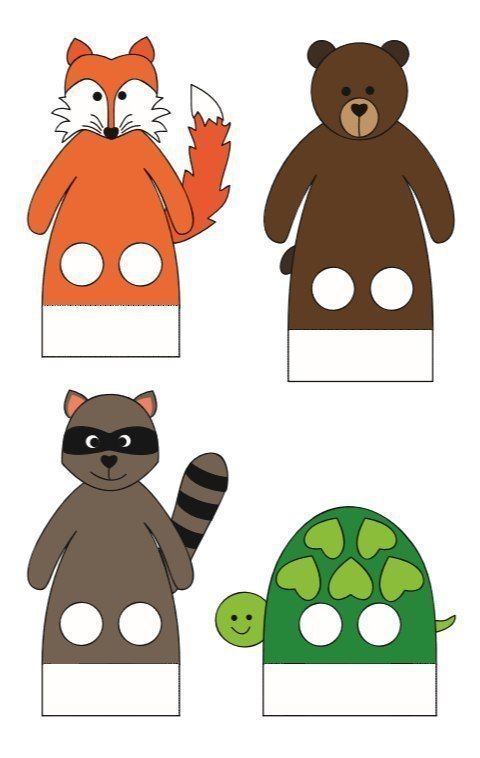 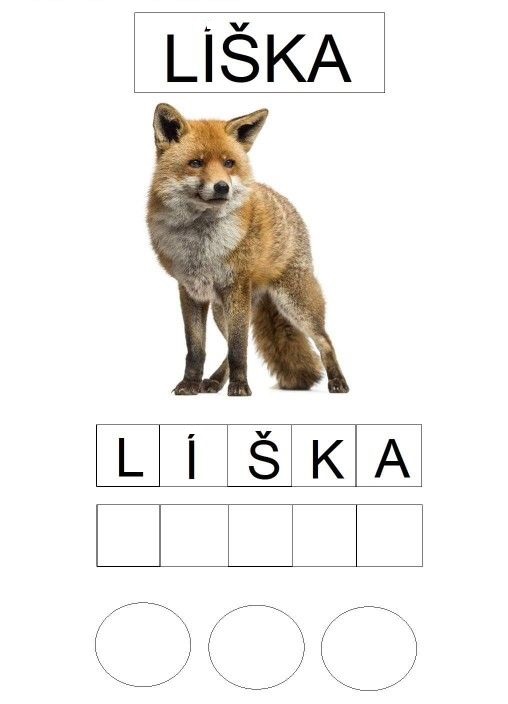 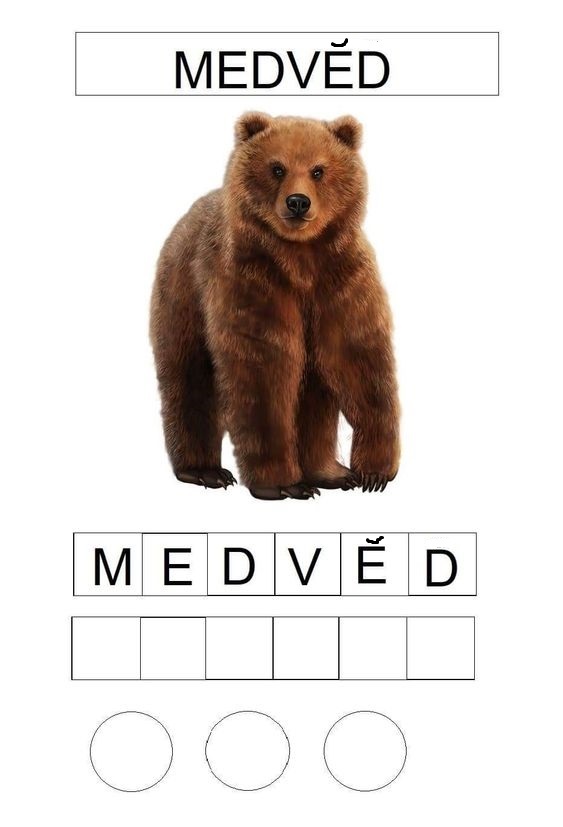 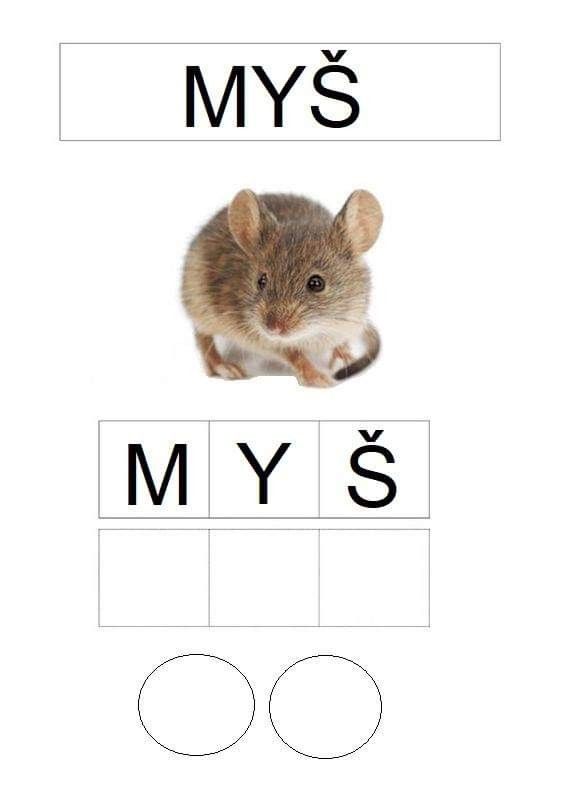 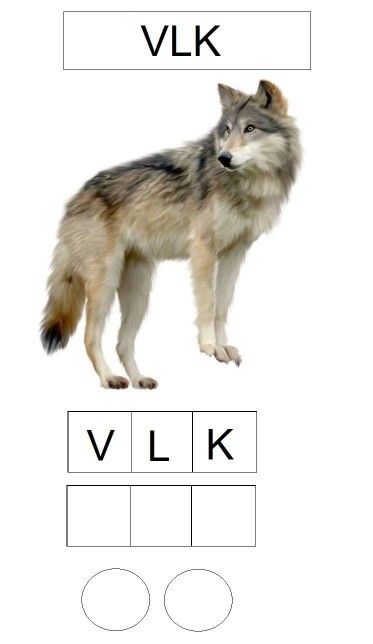 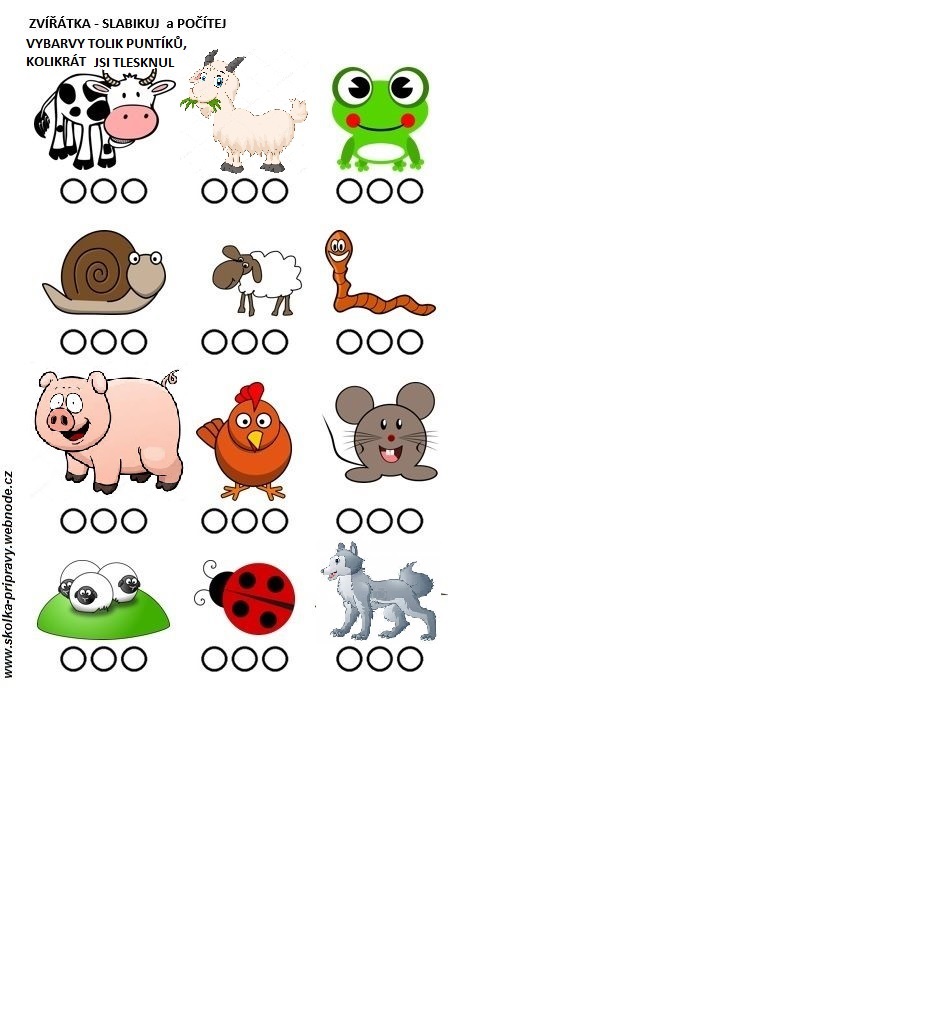 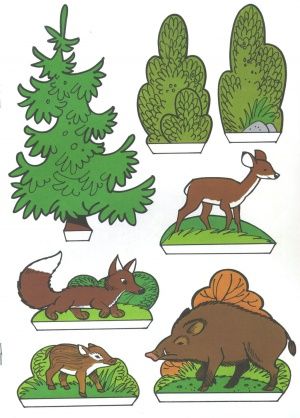 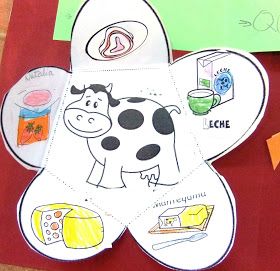 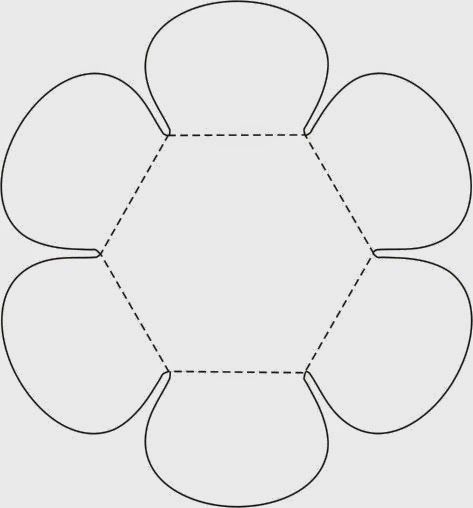 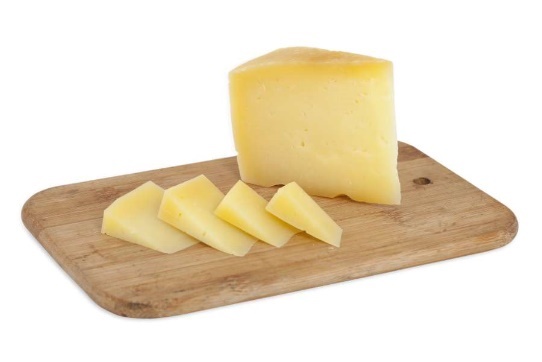 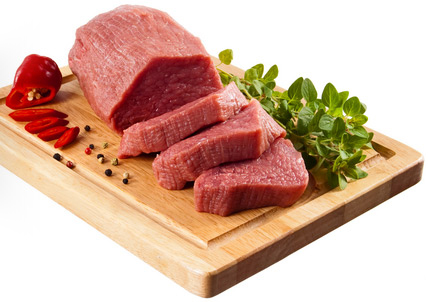 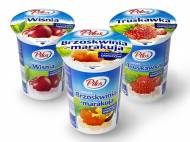 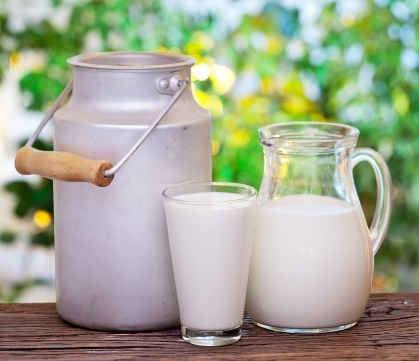 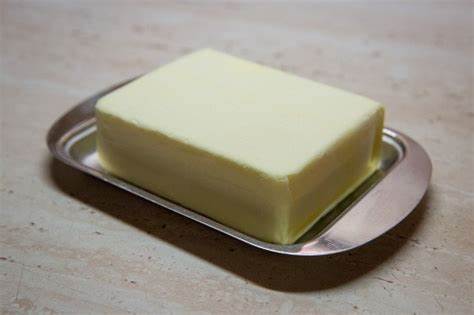 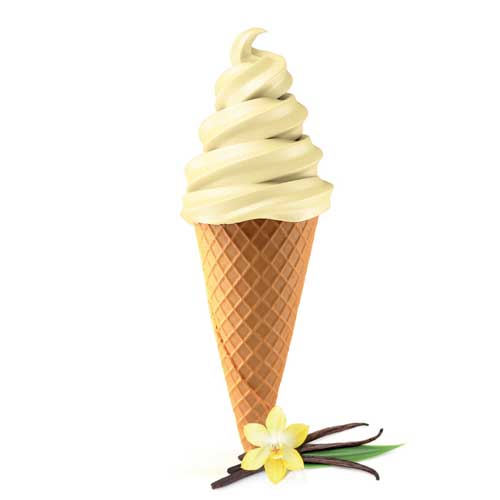 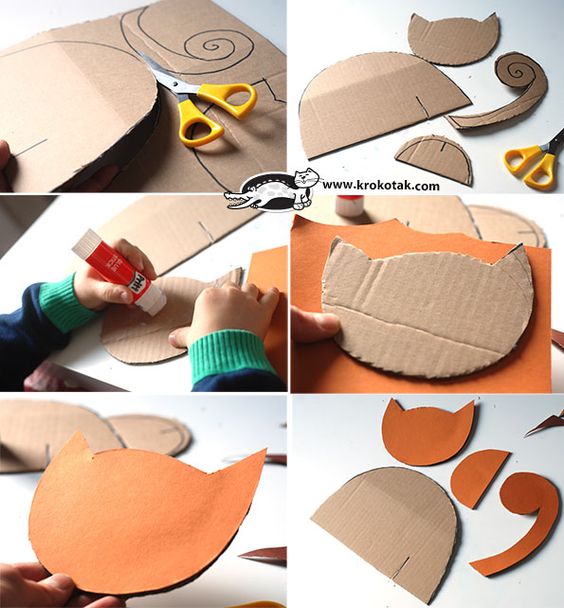 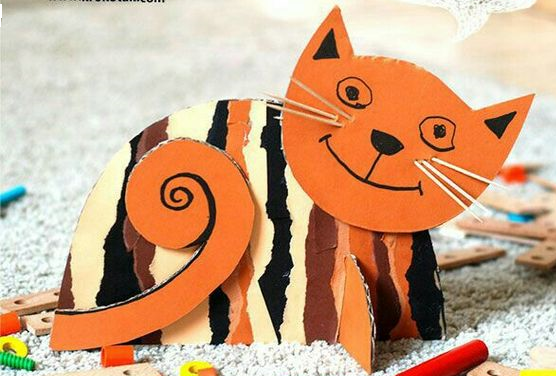 